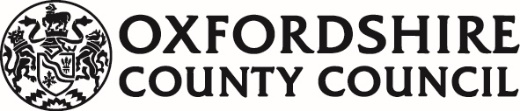 DESIGNATED OFFICERS (LADO) REFERRAL AND CONSULTATION FORMNOTIFICATION OF ALLEGATION AGAINST A PROFESSIONALA referral must be made in all cases where it is alleged that a person who works or volunteers with children has:behaved in a way that has harmed a child, or may have harmed a childpossibly committed a criminal offence against or related to a childbehaved towards a child or children in a way that indicates he or she may pose a risk of harm to childrenbehaved or may have behaved in a way that indicates that they may not be suitable to work with childrenPlease note the above thresholds would include any transferable risk from the individual’s personal lives. Do ensure that urgent medical treatment is sought if required, and that the child is supported.Do not discuss or inform the member of staff concerned that this referral is being made unless advised to by HR or one of the Local Authority Designated Officers.It is not your duty to investigate the allegation as this may lead to evidence being lost/contaminated or may even put the child, or others, at risk.  Referral to LADO should be made within one working day of concern/allegation being raised.This form will be reviewed by the LADO service and you will be contacted if more information is required and will be advised of next steps within one working day.Please complete and send to the Duty Lado - lado.safeguardingchildren@oxfordshire.gov.uk*mandatoryAllegation details* it may not always be appropriate to have parent/carer/child view especially with consultations Professional detailsReferral/consultation outcome (to be completed by LADO)This link explains how and why this information may be used by Oxfordshire County Council. The council may update this Notice at any time. If you would like to find out more about what we do with this information please find the link to the OCC privacy notice: https://www.oxfordshire.gov.uk/sites/default/files/file/corporate-governance/Generic_Privacy_Notice.pdfDate of NotificationDate of alleged incidentName of referrerAgencyContact details and emailProfessional(s) named in the allegationName*:Date of Birth*Home address*EmployerEmployer addressOccupation Child/children’s details as alleged victim (if applicable to the concern)NameDoBLegal status ie Child we care forSocial worker or case workerAddress:Summary of allegation/concern	Child/young person’s view*(if known)Parent/carers view*(if known)Any known witnesses - detail below:Does the professional have children of their own? If known, please provide details.Previous concerns of a safeguarding nature: (provide detail including dates- you may need to consult with HR for this information)Does the professional work with children in any other capacity?Do you believe the professional poses a current risk of harm to children in your organisation?If the professional who the concerns are about, is not an employee of your organisation (i.e agency staff). Have you discussed the concern with the employer?Yes or noWhat is their view?Name of employer:Contact details:Form completed by:DateLADO discussion:Category of alleged abuse:Allegation or consultation: Action taken/agreed:LADO completed:Date